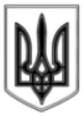 ЛИСИЧАНСЬКА МІСЬКА РАДАВИКОНАВЧИЙ КОМІТЕТР І Ш Е Н Н Я«15» 12. 2015 р.								№ 467м. ЛисичанськЩодо виділення коштів на проведення загальноміських заходів З метою проведення на належному рівні загальноміських заходів, присвячених Дню працівника суду, Дню працівника державної виконавчої служби України, Дню працівника служби зайнятості та Новому року, керуючись ст. 28 Закону України «Про місцеве самоврядування в Україні» та на підставі рішення Лисичанської міської ради від 18.11.2014 року № 74/1194 «Щодо Програм з підготовки та проведення загальноміських заходів у 2015 році», виконком Лисичанської міської радиВ И Р І Ш И В:1. Фінансовому управлінню (Солодовник М.Г.) виділити з коштів передбачених у бюджеті на загальноміські заходи (функціональний код 110103) грошові кошти в сумі 8 400 (вісім тисяч чотириста) грн. для оплати квітів.2. Відділу бухгалтерського обліку та звітності (Лисицька З.Г.) перерахувати кошти в сумі 8 400 (вісім тисяч чотириста) грн. згідно з наданим рахунком.3. Рішення підлягає оприлюдненню.4. Контроль за виконанням даного рішення покласти на секретаря міської ради Е.І. Щеглакова.Міський головаС.І. Шилін